„MuseumsMenschen“ – Auftaktveranstaltung am 3. Mai 2018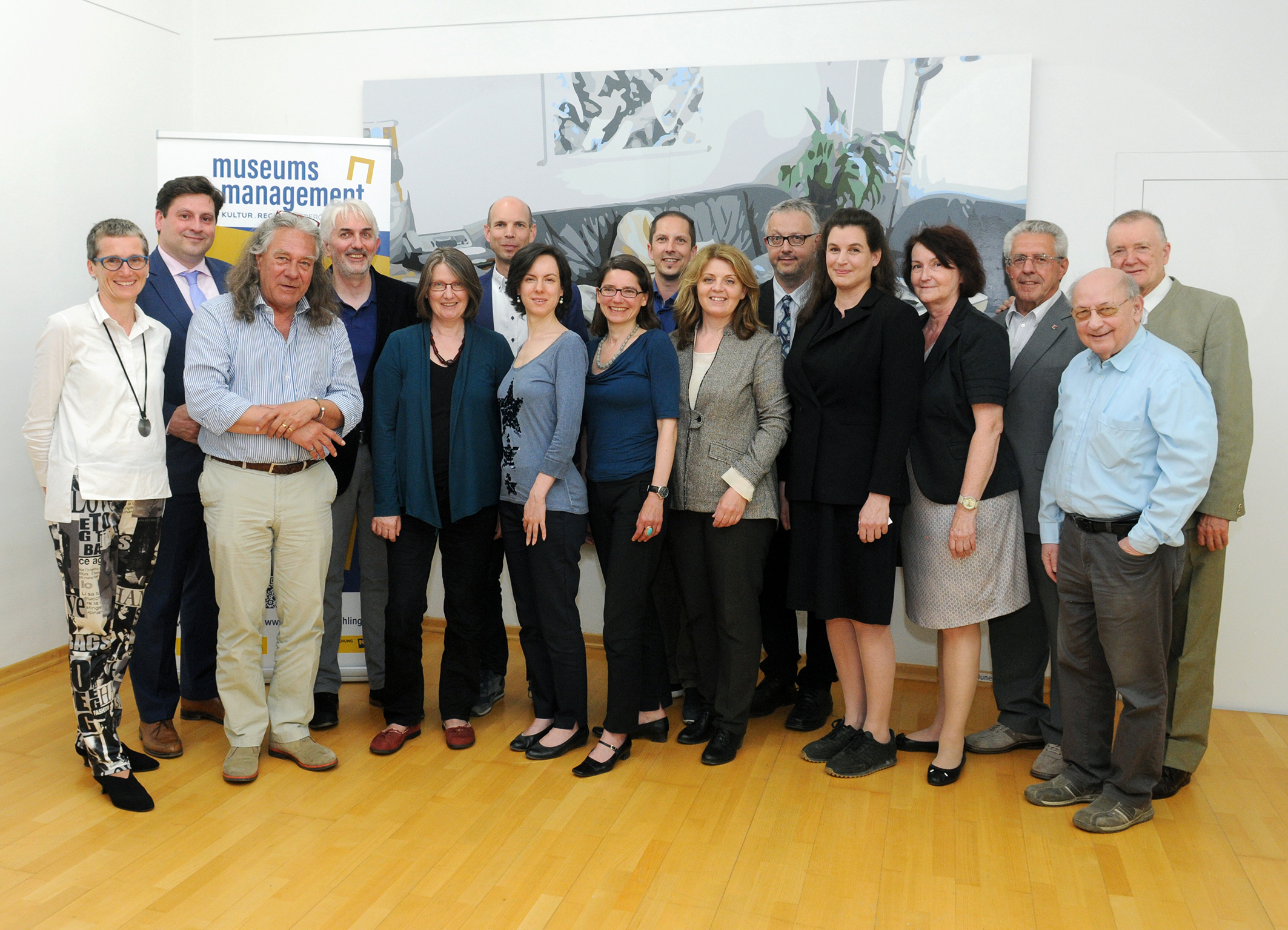 MuseumsMenschen_Gruppenbild_Auftaktveranstaltung_62© Donau-Universität Krems, Foto: Andrea Reischerv.l.n.r.: Dr.in Ulrike Scholda (Leiterin Rollettmuseum Städtische Sammlungen Baden), Dipl.-Ing. Stefan Szirucsek (Bürgermeister von Baden bei Wien), Dr. Johannes M. Tuzar (Leiter Krahuletz-Museum, Eggenburg), Mag. Thomas Pulle (Leiter Stadtmuseum St. Pölten), Mag.a Helene Schrolmberger (Kustodin Museum Retz), MMag. Gregor Kremser (Leiter museumkrems), Mag.a Sabine Schmitner (Stadtarchiv Wiener Neustadt), Univ.-Prof.in Dr.in Anja Grebe (Projektleiterin, Donau-Universität Krems, Department für Kunst- und Kulturwissenschaften), Mag. Paul Magg (Leiter Stadtmuseum Melk), Mag.a Ulrike Vitovec (Geschäftsführerin Museumsmanagement Niederösterreich), Reinhard Gundacker (Obmann Museumsverein Zwettl), Mag.a Dr.in Celine Wawruschka (Wissenschaftliche Mitarbeiterin – Projekt „MuseumsMenschen“), Prof.in Dr.in Elisabeth Vavra (Ausstellungskuratorin), Ing. Otto Pacher (Stadtmuseum Korneuburg), Peter Langhammer (Obmann Museumsverein Korneuburg), wHR i. R. Hon.-Prof. Dr. Hermann Steininger (Vorstandsmitglied Verein Museen und Sammlungen Niederösterreich).